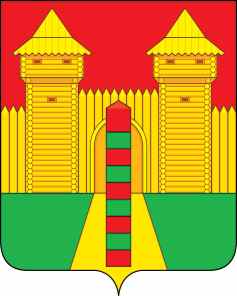 АДМИНИСТРАЦИЯ  МУНИЦИПАЛЬНОГО  ОБРАЗОВАНИЯ «ШУМЯЧСКИЙ   РАЙОН» СМОЛЕНСКОЙ  ОБЛАСТИПОСТАНОВЛЕНИЕот 24.06.2022г. № 326        п. ШумячиВ соответствии со статьей 69.1 Федерального закона от 13 июля 2015 года № 218-ФЗ «О государственной регистрации недвижимости»          Администрация муниципального образования «Шумячский район»                  Смоленской областиП О С Т А Н О В Л Я Е Т:          1. В отношении жилого дома, общей площадью 65,2 кв.м. расположенного по адресу: Смоленская область, Шумячский район, п. Шумячи, ул. Гагарина,                д. 4, в качестве его правообладателя, владеющего данным объектом                              недвижимости на праве совместной собственности, выявлены Фомина Елена Александровна 29.04.1956 г.р., место рождения: пос. Маштаков Тепловского            р-на Чкаловской обл., паспорт гражданина Российской Федерации: серия 66 05 № 185247, выдан 20.04.2006 ОТДЕЛОМ ВНУИРЕННИХ ДЕЛ ШУМЯЧСКОГО РАЙОНА СМОЛЕНСКОЙ ОБЛАСТИ, код подразделения 672-028, СНИЛС                № 047-500-447 37, зарегистрированная по месту жительства: Смоленская                     область, Шумячский район,     п. Шумячи, ул. Гагарина, д. 4, Фомин Алексей Алексеевич 26.03.1953 г.р., место рождения: д. Криволес Шумячского р-на                   Смоленской обл., паспорт гражданина Российской Федерации: серия 66 03                     № 930072, выдан 16.12.2003 ШУМЯЧСКИМ РОВД СМОЛЕНСКОЙ ОБЛ.,                  код подразделения 672-028, СНИЛС № 047-500-207-23, зарегистрированный               по месту жительства: Смоленская область, Шумячский район,  п. Шумячи,                   ул. Гагарина, д. 4, что подтверждается Договором о бесплатной передаче в                     собственность граждан занимаемых квартир (жилых домов) в государственном и муниципальном жилищном фонде, утвержденным постановлением главы                 администрации Шумячского района П.А. Крупеневым от 01.02.1993 года № 26.        2. Отделу городского хозяйства Администрации муниципального                             образования «Шумячский район» Смоленской области осуществить действия по внесению необходимых изменений в сведения Единого государственного                       реестра недвижимости.        3. Контроль за исполнением настоящего постановления возложить на                      заместителя Главы муниципального образования «Шумячский район»                          Смоленской области Н.М. Елисеенко.    И.п. Главы муниципального образования «Шумячский район» Смоленской области                                             Г.А. ВарсановаО выявлении правообладателя ранее учтенного объекта недвижимости 